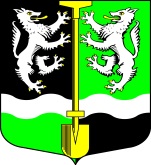 АДМИНИСТРАЦИЯМУНИЦИПАЛЬНОГО ОБРАЗОВАНИЯСЕЛИВАНОВСКОЕ СЕЛЬСКОЕ ПОСЕЛЕНИЕВолховского  муниципального районаЛенинградской областиРАСПОРЯЖЕНИЕ  от 13 мая 2022 г.                                                                                            № 16О запрете  купания на водных объектахна территории МО Селивановское СПВ связи с не оборудованием мест для купания  на территории  МО Селивановское сельское поселение Волховского муниципального района Ленинградской области, а также в целях обеспечения безопасности людей:1.Запретить купание на водных объектах (пожарных водоемах) на территории муниципального образования Селивановское сельское поселение Волховского муниципального района Ленинградской области. 2.Специалисту администрации по благоустройству, ЖКХ, ГО и ЧС Мусаеву Субхану Азер оглы установить аншлаги на пожарных водоемах на территории поселения в срок до 01.06.2022 г.3.Контроль за исполнением данного распоряжения оставляю за собой. Глава администрацииМО Селивановское сельское поселение                                           М.Ф.Петрова